Российское научное общество «Future Technologies: Science and innovations»Международный конкурс научно-исследовательских работ «Молодые ученые: гордость страны»
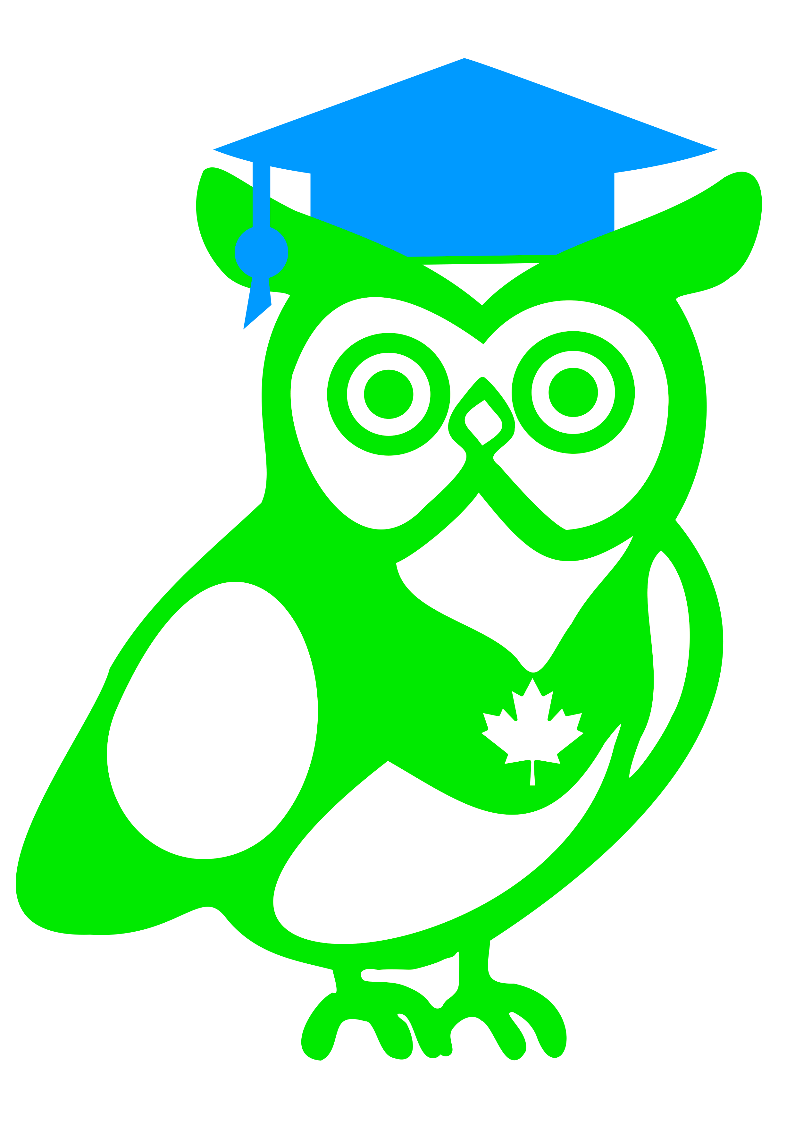 12 января 2023 года – 12 февраля 2023 годаРоссийская Федерацияг. МоскваДоброго времени суток!Приглашаем Вас принять участие в Международном конкурсе научно-исследовательских работ «Молодые ученые: гордость страны» по всем существующим научным направлениям. К участию в конкурсе принимаются работы (научные статьи, тезисы, литературные обзоры, курсовые работы, дипломные работы, научно-исследовательские работы), которые уже были написаны или защищены не более, чем 5 лет с момента их защиты / публикации в научных изданиях или тематических сборниках. Участниками могут быть лица не старше 35 лет. Принимаются также работы, которые не были опубликованы в других отечественных или зарубежных изданиях.Каждый участник получает по итогам конкурса:– Сертификат участника конкурса (электронный вариант) – посредством электронной рассылки на почты участников конкурса.Победители I, II или III степени по итогам конкурса:– Имеют право получить Диплом победителя конкурса и Благодарность научному руководителю (электронный вариант) в случае, если был внесен организационный взнос для получения наградных документов по каждой номинации («Лучший тезис», «Лучшая научная статья», «Лучший литературный обзор», «Лучшая научно-исследовательская работа», «Лучшая выпускная квалификационная работа») – посредством электронной рассылки на почты участников конкурса (см. пункт 5).1. УСЛОВИЯ УЧАСТИЯ В КОНКУРСЕ
1. Участником конкурса может быть только физическое лицо.2. Возраст участников – не старше 35 лет.3. Количество заявок от одного участника не ограничено.4. Форма участия в конкурсе – заочная.5. Конкурсные материалы представляются на конкурс ОБЯЗАТЕЛЬНО через специальную форму на сайте https://ftscience.ru/proudcountry2023 (в случае технических или других проблем все материалы следует отправлять на почту оргкомитета Future-Technologies@ftscience.ru – заявка (шаблон в конце информ. письма) + конкурсная работа).6. Работы, не отвечающие условиям конкурса или представленные с нарушением требований, не будут приняты к рассмотрению.7. Дипломы, сертификаты и благодарности направляются авторам в электронном формате.Конкурс проводится среди участников, чьи работы соответствуют хотя бы одному из следующих направлений:2. ПОРЯДОК ПРОВЕДЕНИЯ МЕРОПРИЯТИЯ1. Прием конкурсных материалов проходит до 09.02.2023 (включительно). 2. На конкурс предоставляется (отдельными файлами):– заявка участника, заполненная на портале по ссылке: https://ftscience.ru/proudcountry2023 (в случае технических или других проблем все материалы следует отправлять на почту оргкомитета Future-Technologies@ftscience.ru);– электронный вариант работы в формате MS Word (прикрепляется также в самой форме на сайте);4. Конкурс проходит с 12 января 2023 г. по 9 февраля 2023 г. В эти даты принимаются заявки от участников и выполненные работы. Заявки, направленные позже указанного срока, к рассмотрению не принимаются.5.	С 10 по 11 февраля состоится сбор организационного комитета и проверка работ участников.  6.	 12 февраля - формирование списков. В этот период будут объявлены победители конкурса, и затем будет организована рассылка Дипломов победителям по электронной почте. Рассылка Сертификатов осуществляется путем публикации общего архива наградных документов (сертификатов) на портале Организатора в разделе «Итоги конкурсов» не позднее 14 дней после публикации списков победителей и участников мероприятия!7. Итоги конкурса будут доступны 12 февраля:– по электронной почте;– на сайте https://ftscience.ru/itogi-konkursov/;– в группе ВКонтакте: https://vk.com/ftscience;3. ОСОБЕННОСТИ ПРОВЕДЕНИЯ КОНКУРСА1. Рассылка Дипломов производится только после оплаты организационного взноса (см. пункт 5). Рассылка Сертификатов осуществляется путем публикации общего архива наградных документов (сертификатов) на портале Организатора в разделе «Итоги конкурсов» не позднее 14 дней после публикации списков победителей и участников мероприятия!2. Основной язык материалов конкурса – русский. Принимаются материалы также на английском языке.3. Объем научной работы не ограничен и может составлять любое количество знаков без пробелов.4. Количество работ от одного автора не ограничено (в таком случае требуется заполнить заявку несколько раз и отправить на почту Оргкомитета).Пример: Если по одной и той же работе планирует несколько соавторов принять участие в конкурсе, то за каждого участника оформляется отдельная заявка! (К примеру, работу выполнили автор и два соавтора. Принять участие планируют только автор и один из соавторов. В таком случае требуется заполнить 2 отдельные заявки на странице мероприятия).(в таком случае требуется заполнить заявку на сайте несколько раз https://ftscience.ru/proudcountry2023 (в случае технических или других проблем все материалы следует отправлять на почту оргкомитета Future-Technologies@ftscience.ru)Сведения об авторе заполняются на каждого автора в отдельности. От правильности указанных данных зависят итоги обработки материалов и правильность заполнения наградных документов!4. ОБЩИЕ ТРЕБОВАНИЯ К ОФОРМЛЕНИЮ НАУЧНОЙ РАБОТЫТекст написан в формате Microsoft Word. Формат страницы: А4 (210×297 мм). Поля: 2 см – со всех сторон. Шрифт: размер (кегль) – 12; тип – Times New Roman. В верхнем левом углу указывается УДК статьи. Далее, через строку – название, которое печатается прописными буквами, шрифт – жирный, выравнивание по центру. Ниже через двойной интервал строчными буквами – ФИО автора(ов). На следующей строке – полное название организации, город. На следующей строчке – контактный e-mail. текст работы, печатаемый через одинарный интервал, абзацный отступ – , выравнивание по ширине. Название и номера рисунков указываются под рисунками, названия и номера таблиц – над таблицами. Таблицы, схемы, рисунки, формулы, графики не должны выходить за пределы указанных полей (шрифт в таблицах и на рисунках – не менее 10 пт). Сноски на литературу в квадратных скобках. Наличие списка литературы обязательно. Переносы не ставить.Если у Вас возникают проблемы с оформлением работы, то Вы имеете право отправить ее на конкурс БЕЗ требуемого правилами мероприятия оформления. Наши методисты смогут провести необходимые правки самостоятельно!5. СТОИМОСТЬ УЧАСТИЯ1. Участие в Конкурсе и ВЫДАЧА СЕРТИФИКАТОВ производится на БЕСПЛАТНОЙ ОСНОВЕ.2. В случае, если участник Конкурса становится победителем или призером, то возможна отправка на электронную почту участника именного Диплома и Благодарности научному руководителю (если был указан в заявке). Данные документы имеют значимость для участия студентов в конкурсе на Повышенную Государственную Академическую Стипендию (ПГАС) по месту требования, а для педагогов - аттестации. 3. 300 рублей – оргвзнос за получение Диплома победителя Конкурса и Благодарность научному руководителю (если был указан в заявке) с целью организационных расходов в случае, если участник является Победителем I, II или III степени.4. УЧАСТНИКАМ ИЗ РОССИИ платить следует через онлайн-кассу (инструкция указана ниже). Если участников Конкурса несколько, оплату следует сделать отдельно за каждого участника.5. ДЛЯ УЧАСТНИКОВ ИЗ ДРУГИХ СТРАН. 300 рублей – оргвзнос за получение Диплома победителя Конкурса с целью организационных расходов в случае, если участник получил достаточно баллов для получения статуса Победителя. Платить следует через системы электронных денежных переводов Qiwi или Золотая Корона по номеру телефона +79211486123 на имя: Файзулин Максим Сергеевич. Если участников олимпиады несколько, оплату следует сделать отдельно за каждого участника.6. После оплаты в обязательном порядке следует заполнить форму «Подтверждение внесения оргвзноса» (см. инструкцию) с указанием номера заказа! В случае если возникли технические проблемы, просьба связаться с Оргкомитетом по почте Future-Technologies@ftscience.ru.Дипломы и Благодарственные письма научным руководителям высылаются в течение 48-х ЧАСОВ после корректного заполнения и отправки данных по форме «Подтверждение внесения оргвзноса» (см. инструкцию)!ИНСТРУКЦИЯ ПО ВНЕСЕНИЮ ОРГВЗНОСА1. Перейти на страницу внесения оргвзноса по ссылке: https://ftscience.ru/oplata-vnesenie-orgvznosa/ 2. Нажмите на кнопку «Оплатить оргвзнос» в размере 300 рублей (название услуги: «Внесение оргвзноса для получения именного Диплома Победителя по одному из мероприятий: «Молодые ученые: гордость страны»)3. Ввести Ваши банковские реквизиты для произведения платежа оргвзноса4. Далее на вашу электронную почту поступит сообщение с чеком, в котором будет указан номер заказа. Данный номер заказа требуется скопировать!5. Вернуться на страницу по ссылке: https://ftscience.ru/oplata-vnesenie-orgvznosa/ и заполнить специальную форму для подтверждения платежа.6. После отправки формы, если Вы планируете оплатить оргвзнос за несколько участников, то требуется повторить пункты 1-5.6. КОНТАКТЫПо всем вопросам обращайтесь по электронной почте: Future-Technologies@ftscience.ru, Оргкомитет: +7 (921) 148 61 23. Официальный сайт: ftscience.ru. Группа ВКонтакте: https://vk.com/ftscience.7. ЗАЯВКА НА УЧАСТИЕ В КОНКУРСЕ Если у Вас возникли технические проблемы или другие вопросы по заполнению заявки, то отправьте все необходимые материалы на почту Оргкомитета: Future-Technologies@ftscience.ru, используя пример заявки ниже.АрхеологияБиологические науки Искусство Географические науки Медицинские науки Политические науки Исторические наукиНауки о Земле Социологические науки Педагогика Психология Строительство Технические науки Физико-математические науки Почвоведение Туризм Филологические науки Экономика и менеджмент Юридические науки Химические наукиУДК 000.000 (при наличии, если это уже опубликованный научный труд)ПРИМЕР ОФОРМЛЕНИЯ РАБОТЫИванов Иван ИвановичНазвание организации, городexample@email.comПример текста Пример текста Пример текста Пример текста Пример текста Пример текста Пример текста Пример текста Пример текста Пример текста Пример текста Пример текста Пример текста Пример текста Пример текста Пример текста. Пример текста Пример текста.Список литературы1. Воскресенский, С.В. В помощь учителю и ученику // Северный край. – 1999. – 30 сент. – Рец. на кн: Карта Ярославской области. География. История [Карты] / отв. Ред. Е.Ю. Колобовский. – Ярославль, 1999. 2. Пономаренков, В.А. Особенности расследования преступлений: учебное пособие / В.А. Пономаренков, И.А. Пономаренкова. – Москва: Изд-во МГПУ, 2002. – 76 с. – Рец. Наумова, Н.А. О необычном пособии для правоохранительных органов / Е.А. Наумова // Вестник Моск. гор. пед. ун-та. – 2003. - № 2. – С. 273.(оформляется на основании ГОСТ)Ф.И.О. автораМесто работы или учебыДолжность, кафедра без сокращений, ученая степень, ученое звание  (если есть)E-mailНазвание научной работыНаправление (см. Условия участия в конкурсе)Научный руководитель (необязательно)Номинация (нужное подчеркнуть)1. «Лучший тезис»,2. «Лучшая научная статья»,3. «Лучший литературный обзор»,4. «Лучшая научно-исследовательская работа»5. «Лучшая выпускная квалификационная работа»Конкурс «Молодые ученые: гордость страны»Источник, из которого Вы узнали об Российском научном обществе «Future Technologies: Science and Innovations» (нужное подчеркнуть)1. Рассылка на почту2. Интернет-порталы3. Соц. сеть ВКонтакте4. Знакомые / друзья5. Научный руководитель